Under the 2014 -The Openness of Local Government Bodies Regulations- the meeting will be recorded for the accuracy of the minutes by the Clerk. The recording will be destroyed once the minutes have been confirmed  Great Waltham Parish CouncilThe Parish Office, Great Waltham Village Hall (Houlton Hall), South Street, Great Waltham. E Mail:  clerk@greatwalthamparishcouncil.co.uk Website: e.voice.org.uk Clerk: W.Adshead-Grant				         Chair: S.Gilbert							Vice-Chair: A.MartinPosted: Tuesday 11th October 2022The Public and Press are invited (Public Bodies Admission to Meetings Act 1960) and all Councillors are hereby summonsed to attend the meeting of the Great Waltham Parish Council on Monday 17th October 2022 at 7.30pm in the Pavilion, Great Waltham Recreation Ground, South Street, Great Waltham for transacting the following business:W.J. Adshead-Grant, Clerk.AGENDA22/1273	Chair’s WelcomeChair:Councillors:22/1274	Apologies for absence.22/1275	Declarations of interests (existence and nature) with regard to items on the agenda and any request for dispensationMembers are required to declare any personal or prejudicial interests they know they may have in items of business on the meeting’s agenda. They are reminded that they will need to repeat their declaration at the appropriate point in the meeting and leave the room if the interest is a prejudicial one. Unforeseen interests must be declared similarly at the appropriate time. Members have dispensation to discuss and vote in respect of matters relating to the Precept. 22/1276	Public Participation Session (items do not need to be on the agenda)Public Question Time. Members of the public are invited to address the Council, give their views, and question the Council on issues on this agenda, or raise issues for future consideration (at the discretion of the Chairman). Members of the public may not take part in the Council meeting itself. At the close of this item members of the public will no longer be permitted to address the Council unless invited to do so by the Chairman. Members of the public should address their representation through the Chairman of the meeting.22/1277	Report by County Councillor - Cllr Mike Steel22/1278	Report by Chelmsford City Councillor - Cllr Mike Steel22/1279	Confirmation of the minutes of the monthly meeting held on 26th September 202222/1280	Local Planning Authority Decisions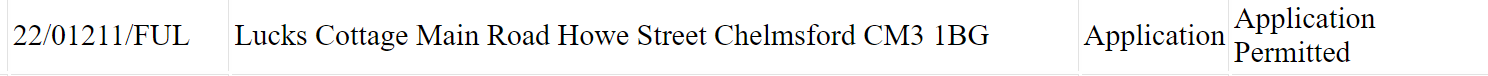 22/1281	Planning ConsultationsRef  22/01715/LBCAddress: South Lodge Langleys The Village Great Waltham Description of works: Removal of existing metal crittal windows to side and rear elevations of property and replace with wooden casement windows fitted with slimline double glazed unitsReference: 22/01455/FULAddress: The Rose And Crown Chelmsford Road Great Waltham Chelmsford Description of works: Siting of a temporary container/storage unit for food storage22/1282	 Finance Reports:Reserve Accounts			£ 52,330.73Allotment Deposits		£ 600	FE Variable Speed Camera	£10,000 (hold for 12 months)FE Path			£5,000	(time limited – March 2023)Parish Reserves 		£15,730.73Capital Works			£21,000Current Account			£ 16,144.21Total on Hand				£  68,474.94 (Before payments below)22/1283	Payments for Approval22/1284	Monthly Bank reconciliation – Chairman of the F&GP22/1285	Updates on the action tracker – All22/1286	Clerk’s Report and actions – The Clerk.22/1287	Discuss the External auditors report – The Clerk.22/1288	To discuss and agree the Council’s response to Chelmsford City Council’s Review of Adopted Local Plan – Issues and Options Consultation 2022 (copy circulated with the agenda)-Cllr Gilbert.22/1289	Update on current Pavilion Bookings and consider requests for some charity support with free of charge bookings – The ClerkClothes Swop – Cllr PalmerCandles and Carols at the Park.22/1290	Review the provision of defibrillators within the Parish and consider whether the Parish Council should assume a role in their administration and availability - Cllr Martin.22/1291	Agree for Chair and Clerk to attend the Rural Community Council of Essex village hall training course (at EALC office) – Cllr Gilbert22/1292	Agree the proposed accessibility statement circulated prior to the meeting – Cllr Gilbert22/1293	The Parish Council has all the necessary documents and policies in place to achieve Local Council Award Scheme Foundation level and wishes to proceed to adjudication paying all relevant fees.£50 registration fee to NALC£80 accreditation fee to EALC22/1294	Discuss and approve any items for publication to the public.The Remembrance Sunday parade notice Cost of Living Support for Households in Essex websiteNext Planned meetings (all in the Pavilion) :Monday 24th October	Finance & General Purposes Committee – Budget Meeting.Monday 7th November 	Recreation Meeting.DateItemBudget headingPayment30.09.2022Service ChargeBank Fees£18.0003.10.2022Parish Office RentOffice Rent£316.0917.10.2022EALC - Chairman trainingTraining£360.0017.10.2022DM Payroll - half yearSalary£66.0017.10.2022Amazon - paperOffice Equipment (Stationery +Postage)£12.7817.10.2022Amazon- led lightGeneral Reserve£25.9717.10.2022JCM - hedge cutGrounds Maintenance Contract£96.0017.10.2022HMRCPaye£543.0617.10.2022SalariesSalary£1,510.4117.10.2022Essex Pension fundPension£396.4517.10.2022Amazon - shredder paperOffice Equipment (Stationery +Postage)£23.4817.10.2022Amazon - shredder oilOffice Equipment (Stationery +Postage)£12.4817.10.2022Bury Lane Allotments waterAllotment Water£86.5517.10.2022Wave - water at pavilionUtilities£20.1917.10.2022Wave - water at Brook MeadAllotment Water£124.18TOTAL £3,611.64